	Paradigm Marketing Worksheet 1	Food for thought:Ideal customer persona
Your customer journeyWe have popped some examples to help you get started below:Branding What is your current brand? What do you do well? What are you maybe not so consistent on? Situational analysis We have popped space for you to complete your internal and external analysis below:5.1  External analysis5.2  Internal analysisAdviser:Date:Where do you ideally want your business to be in 5 years?  *What is your current business/marketing strategy? *How do you think marketing will help you achieve this?*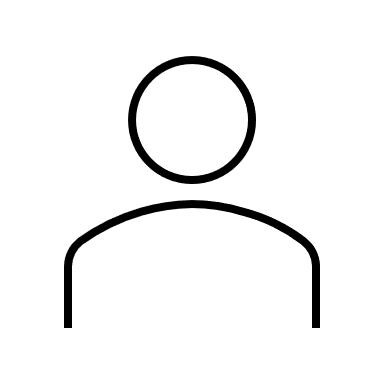 Name: * SamanthaAge: * 25Occupation: * Marketing expertDetails: * First-time buyer AwarenessInterestDesireActionActivities*Google financial advisors near me Goals*Want to find local business who can help them Thoughts*There are so many financial advisors near meFeelingsOverwhelmed 2/10Touch-points*Your Google business listing and websiteObjectives*Be aware of your business and easily get in touch with you? Current branding positivesCurrent branding negatives*What are you doing well at the moment?*What can you improve? Political factorsEconomic factorsSocial factorsTechnology factorsStrengthsWeaknessesThreatsOpportunities